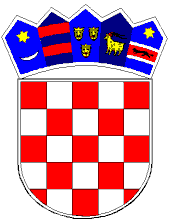           REPUBLIKA HRVATSKAKRAPINSKO-ZAGORSKA ŽUPANIJA              GRAD PREGRADA                  GradonačelnikKLASA: 400-05/22-01/01URBROJ: 2140-5-02-22-4Pregrada, 21. ožujka 2022.	Temeljem članka 28. stavka 1. Zakona o javnoj nabavi („Narodne novine“ broj 120/16), Pravilnika o provedbi postupka jednostavne nabave (Službeni glasnik KZŽ, br. 24/17) i članka 52. Statuta Grada Pregrade (Službeni glasnik KZŽ, br. 6/13, 17/13, 7/18, 16/18- pročišćeni tekst, 05/20, 8/21), Gradonačelnik Grada Pregrade donosiIII. Izmjene i dopunePLANA NABAVE GRADA PREGRADE ZA 2022. GODINUTočka 1.Ovim III. Izmjenama i dopunama Plana nabave Grad Pregrada za 2022. godinu (dalje u tekstu: Plan nabave) kod evidencijskog broja 43. Opskrba električnom energijom- zgrada gradske uprave, NK, Knjižnica/ Muzej, javna rasvjeta mijenja se procijenjena vrijednost nabave koja sada iznosi: 350.000,00 kuna (bez PDV-a), te planirani početak postupka koji sada glasi: ožujak 2022.Točka 2.Ove III. Izmjene i dopune Plana nabave objavit će se u Elektroničkom oglasniku javne nabave Republike Hrvatske i na web stranici Grada Pregrade.                                                                                                       GradonačelnikMarko Vešligaj, univ.spec.pol.,v.r.